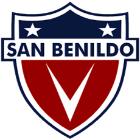 RÚBRICA DE AUTOEVALUACIÓN DE LENGUAJE

NOMBRE: CURSO: ASIGNATURA: LENGUAJECRITERIOSiempre(6 Puntos)Frecuentemente      (4 Puntos)Ocasionalmente
(2 Puntos)
Nunca(0 Punto)PuntajeParticipó activamente del chat grupal durante las clasesSe leyó los libros durante el año escolar
Entregó los trabajos y guías dentro de los plazos establecidos (es decir, no recurrió a prórrogas ni plazos extras)  Hizo uso del correo electrónico u otros medios (Jefatura, Utp, convivencia escolar, etc.) para comunicarse con el profesor de Lenguaje respecto a temas ligados al ramo (entrega de trabajos,  dudas, sugerencias, entre otras)
TOTAL 
(Puntaje total 24 puntos)